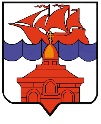 РОССИЙСКАЯ ФЕДЕРАЦИЯКРАСНОЯРСКИЙ КРАЙТАЙМЫРСКИЙ ДОЛГАНО-НЕНЕЦКИЙ МУНИЦИПАЛЬНЫЙ РАЙОНАДМИНИСТРАЦИЯ СЕЛЬСКОГО ПОСЕЛЕНИЯ ХАТАНГА ПОСТАНОВЛЕНИЕ(в редакции Постановления Администрации СП Хатанга  от 29.06.2023 № 115-П)О порядке установления особогопротивопожарного режима на территории сельского поселения ХатангаВ соответствии с Федеральным законом от 21.12.1994 г. № 69-ФЗ «О пожарной безопасности», Уставом сельского поселения Хатанга, связи с возможностью ухудшения обстановки с пожарами в весенне-летние пожароопасные периоды на территории сельского поселения Хатанга,ПОСТАНОВЛЯЮ:Утвердить Порядок установления особого противопожарного режима на территории сельского поселения Хатанга согласно Приложению № 1, к настоящему Постановлению.Утвердить перечень оснований для установления особого противопожарного режима согласно Приложению № 2, к настоящему Постановлению.Утвердить перечень дополнительных требований пожарной безопасности, действующих в период особого противопожарного режима согласно приложению    № 3, к настоящему Постановлению.Опубликовать Постановление в Информационном бюллетене Хатангского сельского Совета депутатов и администрации сельского поселения Хатанга и на официальном сайте органов местного самоуправления сельского поселения Хатанга www.hatanga24.ru.Постановление вступает в силу в день, следующий за днем его официального опубликования.Контроль за исполнением настоящего Постановления возложить на заместителя Главы сельского поселения Хатанга Скрипкина А.С. Исполняющая обязанностиГлавы сельского поселения Хатанга                                                                          А. И. Бетту            Приложение № 1к Постановлению администрациисельского поселения Хатанга от 23.01. 2019 г. № 010-ППорядокустановления особого противопожарного режима 1. Настоящий Порядок по установлению особого противопожарного режима       на территории сельского поселения Хатанга устанавливается и действует в соответствии с Федеральным законом от 21.12.1994 № 69-ФЗ «О пожарной безопасности», Постановлением Правительства Российской Федерации от 25.04.2012 № 390 «О противопожарном режиме».2. Противопожарный режим - совокупность установленных нормативными правовыми актами Российской Федерации, нормативными правовыми актами субъектов Российской Федерации и муниципальными правовыми актами по пожарной безопасности требований пожарной безопасности, определяющих правила поведения людей, порядок организации производства и (или) содержания территорий, земельных участков, зданий, сооружений, помещений организаций и других объектов защиты в целях обеспечения пожарной безопасности.2.1. Особый противопожарный режим - дополнительные требования пожарной безопасности, устанавливаемые органами государственной власти или органами местного самоуправления в случае повышения пожарной опасности на соответствующих территориях.(п. 1.1 Постановления Администрации СП Хатанга  от 29.06.2023 № 115-П)3. В случае повышения пожарной опасности Глава сельского поселения Хатанга, по предложению председателя комиссии по предотвращению и ликвидации чрезвычайных ситуаций, и обеспечению пожарной безопасности постановлением устанавливает на территории сельского поселения Хатанга особый противопожарный режим. Постановление об установлении особого противопожарного режима является обязательным для исполнения предприятиями, организациями, учреждениями и гражданами на территории сельского поселения Хатанга.4. На период действия особого противопожарного режима на территории сельского поселения Хатанга устанавливаются дополнительные требования пожарной безопасности, предусмотренные техническими регламентами и стандартами, нормами пожарной безопасности, правилами пожарной безопасности, инструкциями и иными документами, содержащими соответственно обязательные и рекомендательные требования пожарной безопасности. 5. В рамках обеспечения особого противопожарного режима на территории сельского поселения Хатанга разрабатываются и проводятся следующие мероприятия:- создание оперативного штаба по борьбе с пожарами;- принятие необходимых мер по своевременной очистке территории сельского поселения Хатанга от горючих отходов и мусора; - информирование в установленном законодательством порядке уполномоченных органов о нарушениях требования пожарной безопасности;- организация наблюдения за противопожарным состоянием территории сельского поселения Хатанга и в прилегающих к ним зонам путем несения дежурства гражданами и работниками организаций; -проведение разъяснительной работы с населением об опасности разведения костров на территории населенного пункта и на прилегающих к нему зонах;-принятие муниципального правового акта по временному запрещению разведения костров, проведения пожароопасных работ на определенных участках (при необходимости);-организация силами местного населения патрулирования в пределах сельского поселения Хатанга с первичными средствами пожаротушения, а также подготовка для возможного использования имеющейся водовозной и другой необходимой техники;-принятие иных дополнительных мер пожарной безопасности, не противоречащих законодательству Российской Федерации, Красноярского края и Таймырского Долгано – Ненецкого муниципального района.6. Руководители организаций всех форм собственности при установлении особого противопожарного режима:1) организуют круглосуточное дежурство имеющихся подразделений добровольной пожарной охраны и пожарной (приспособленной для целей пожаротушения) техники;2) предусматривают использование для целей пожаротушения имеющейся водовозной, поливочной и другой необходимой или приспособленной техники (в том числе обеспечение ее водительским составом и горюче-смазочными материалами);3) обеспечивают запасы воды для целей пожаротушения;4) принимают меры по уборке сухой травы, иного горючего мусора   с территорий, прилегающих к границам предприятий, организаций;5) осуществляют иные мероприятия, связанные с решением вопросов содействия пожарной охране при тушении пожаров.Приложение № 2к Постановлению администрации сельского поселения Хатанга от 23.01.2019 г. № 010 -ППеречень оснований для установления особого противопожарного режима1. Аварии на складах нефтепродуктов, связанные с разливом легковоспламеняющихся или горючих жидкостей в объеме 20 тонн и более за пределы территории склада.2. Аварийное отключение коммунальной системы жизнеобеспечения или электроэнергетической системы в жилых кварталах на 2 суток и более.3. Сильный ветер (в том числе смерчи и шквалы) со скоростью ветра в порывах 30 и более метров в секунду.4. Температура воздуха +250C и выше в течение семи суток и более.                                                                                                                               Приложение № 3к Постановлению администрации сельского поселения Хатанга от 23.01.2019 г. № 010-ППеречень дополнительных требований пожарной безопасности, действующих в период особого противопожарного режима1. Организация дежурства граждан и работников предприятий, расположенных в населенном соответствующем пункте сельского поселения Хатанга, содействие пожарной охране.2. Подготовка для возможного использования имеющейся водовозной и другой необходимой или приспособленной техники.3. Организация патрулирования территорий населенных пунктов силами местного населения и членов добровольных пожарных формирований с первичными средствами пожаротушения.4. Проведение разъяснительной работы о мерах пожарной безопасности и действиях в случае пожара через имеющиеся средства передачи информации на безвозмездной основе.5. На время действия особого противопожарного режима повсеместно запретить:-сжигание мусора и травы.23.01.2019 г.№ 010 - П